1950s Non-Conformist Culture 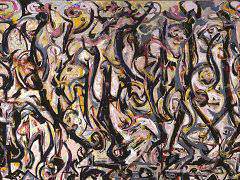 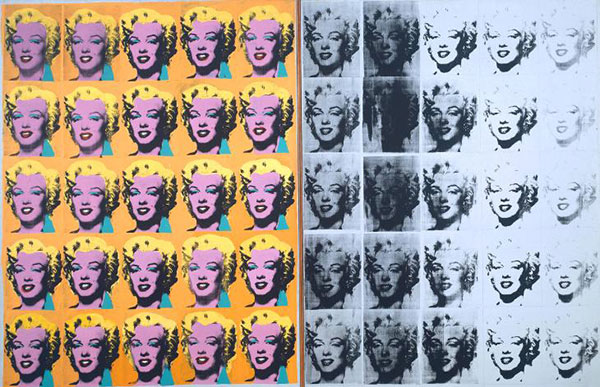 